به نام ایزد دانا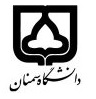 (کاربرگ طرح درس)                   تاریخ به‌روزرسانی:   12/11/99         دانشکده     مهندسی عمران                                               نیمسال /دوم سال تحصیلی 1400-1399بودجهبندی درسمقطع: کارشناسی*  کارشناسی ارشد□  مقطع: کارشناسی*  کارشناسی ارشد□  مقطع: کارشناسی*  کارشناسی ارشد□  تعداد واحد: 2- نظری( اختیاری)تعداد واحد: 2- نظری( اختیاری)فارسی: بازرسی، تعمیر و ترمیم سازه‌ها  فارسی: بازرسی، تعمیر و ترمیم سازه‌ها  نام درسپیشنیازها و هم نیازها:  سازه‌هاي بتن‌آرمه 2 و سازه‌هاي فولاديپیشنیازها و هم نیازها:  سازه‌هاي بتن‌آرمه 2 و سازه‌هاي فولاديپیشنیازها و هم نیازها:  سازه‌هاي بتن‌آرمه 2 و سازه‌هاي فولاديپیشنیازها و هم نیازها:  سازه‌هاي بتن‌آرمه 2 و سازه‌هاي فولاديپیشنیازها و هم نیازها:  سازه‌هاي بتن‌آرمه 2 و سازه‌هاي فولاديلاتین:Inspection, repair and restoration of structuresلاتین:Inspection, repair and restoration of structuresنام درسشماره تلفن اتاق: 31535177-023شماره تلفن اتاق: 31535177-023شماره تلفن اتاق: 31535177-023شماره تلفن اتاق: 31535177-023مدرس/مدرسین: سیف‌الله همتیمدرس/مدرسین: سیف‌الله همتیمدرس/مدرسین: سیف‌الله همتیمدرس/مدرسین: سیف‌الله همتیمنزلگاه اینترنتی: https://shemati.profile.semnan.ac.irمنزلگاه اینترنتی: https://shemati.profile.semnan.ac.irمنزلگاه اینترنتی: https://shemati.profile.semnan.ac.irمنزلگاه اینترنتی: https://shemati.profile.semnan.ac.irپست الکترونیکی: Shemati@semnan.ac.ir                       پست الکترونیکی: Shemati@semnan.ac.ir                       پست الکترونیکی: Shemati@semnan.ac.ir                       پست الکترونیکی: Shemati@semnan.ac.ir                       برنامه تدریس در هفته و شماره کلاس:   2ساعت برنامه تدریس در هفته و شماره کلاس:   2ساعت برنامه تدریس در هفته و شماره کلاس:   2ساعت برنامه تدریس در هفته و شماره کلاس:   2ساعت برنامه تدریس در هفته و شماره کلاس:   2ساعت برنامه تدریس در هفته و شماره کلاس:   2ساعت برنامه تدریس در هفته و شماره کلاس:   2ساعت برنامه تدریس در هفته و شماره کلاس:   2ساعت اهداف درس: آشنايي دانشجويان با روش‌های ارزيابي وضعيت موجود ساختمان‌ها و شیوه‌های‌ تعمیر و  ترميم آن‌ها است.اهداف درس: آشنايي دانشجويان با روش‌های ارزيابي وضعيت موجود ساختمان‌ها و شیوه‌های‌ تعمیر و  ترميم آن‌ها است.اهداف درس: آشنايي دانشجويان با روش‌های ارزيابي وضعيت موجود ساختمان‌ها و شیوه‌های‌ تعمیر و  ترميم آن‌ها است.اهداف درس: آشنايي دانشجويان با روش‌های ارزيابي وضعيت موجود ساختمان‌ها و شیوه‌های‌ تعمیر و  ترميم آن‌ها است.اهداف درس: آشنايي دانشجويان با روش‌های ارزيابي وضعيت موجود ساختمان‌ها و شیوه‌های‌ تعمیر و  ترميم آن‌ها است.اهداف درس: آشنايي دانشجويان با روش‌های ارزيابي وضعيت موجود ساختمان‌ها و شیوه‌های‌ تعمیر و  ترميم آن‌ها است.اهداف درس: آشنايي دانشجويان با روش‌های ارزيابي وضعيت موجود ساختمان‌ها و شیوه‌های‌ تعمیر و  ترميم آن‌ها است.اهداف درس: آشنايي دانشجويان با روش‌های ارزيابي وضعيت موجود ساختمان‌ها و شیوه‌های‌ تعمیر و  ترميم آن‌ها است.امکانات آموزشی موردنیاز: رایانه و ویدئو- بلندگو- اینترنت امکانات آموزشی موردنیاز: رایانه و ویدئو- بلندگو- اینترنت امکانات آموزشی موردنیاز: رایانه و ویدئو- بلندگو- اینترنت امکانات آموزشی موردنیاز: رایانه و ویدئو- بلندگو- اینترنت امکانات آموزشی موردنیاز: رایانه و ویدئو- بلندگو- اینترنت امکانات آموزشی موردنیاز: رایانه و ویدئو- بلندگو- اینترنت امکانات آموزشی موردنیاز: رایانه و ویدئو- بلندگو- اینترنت امکانات آموزشی موردنیاز: رایانه و ویدئو- بلندگو- اینترنت امتحان پایانترمامتحان میانترمارزشیابی مستمر (کوئیز)ارزشیابی مستمر (کوئیز)فعالیتهای کلاسی و آموزشیفعالیتهای کلاسی و آموزشینحوه ارزشیابینحوه ارزشیابی6010103030درصد نمرهدرصد نمره1- دستورالعمل‌ها و نشریات مربوط به  ارزیابی   ساختمان مثل دستورالعمل‌های ATC40 ، ATC21، ATC14، ATC20 و ATC38 2 دستورالعمل بهسازی لرزه‌ای ساختمان‌های موجود   (نشریه 360 - ترجمه FEMA )3- تفسیر دستورالعمل بهسازی لرزه‌ای ساختمان‌های موجود= = >  پژوهشگاه بین‌المللی زلزله‌شناسی و مهندسی زلزله 4- راهنمای طراحی و ضوابط اجرایی بهسازی ساختمان‌های بتنی موجود با استفاده از مصالح تقویتی FRP5- دستورالعمل بهسازی لرزه‌ای ساختمان‌های بنایی غیرمسلح موجود---نشریه 3766-آیین‌نامه طراحی ساختمان‌ها در برابر زلزله استاندارد 2800 ( ویرایش 4)7- کتاب مقاوم‌سازی سازه‌های بتن‌آرمه به کمک ورق و پروفیل فولادی و کامپوزیت‌های FRP، تألیف دکتر خیرالدین و دکتر شربت‌دار 1- دستورالعمل‌ها و نشریات مربوط به  ارزیابی   ساختمان مثل دستورالعمل‌های ATC40 ، ATC21، ATC14، ATC20 و ATC38 2 دستورالعمل بهسازی لرزه‌ای ساختمان‌های موجود   (نشریه 360 - ترجمه FEMA )3- تفسیر دستورالعمل بهسازی لرزه‌ای ساختمان‌های موجود= = >  پژوهشگاه بین‌المللی زلزله‌شناسی و مهندسی زلزله 4- راهنمای طراحی و ضوابط اجرایی بهسازی ساختمان‌های بتنی موجود با استفاده از مصالح تقویتی FRP5- دستورالعمل بهسازی لرزه‌ای ساختمان‌های بنایی غیرمسلح موجود---نشریه 3766-آیین‌نامه طراحی ساختمان‌ها در برابر زلزله استاندارد 2800 ( ویرایش 4)7- کتاب مقاوم‌سازی سازه‌های بتن‌آرمه به کمک ورق و پروفیل فولادی و کامپوزیت‌های FRP، تألیف دکتر خیرالدین و دکتر شربت‌دار 1- دستورالعمل‌ها و نشریات مربوط به  ارزیابی   ساختمان مثل دستورالعمل‌های ATC40 ، ATC21، ATC14، ATC20 و ATC38 2 دستورالعمل بهسازی لرزه‌ای ساختمان‌های موجود   (نشریه 360 - ترجمه FEMA )3- تفسیر دستورالعمل بهسازی لرزه‌ای ساختمان‌های موجود= = >  پژوهشگاه بین‌المللی زلزله‌شناسی و مهندسی زلزله 4- راهنمای طراحی و ضوابط اجرایی بهسازی ساختمان‌های بتنی موجود با استفاده از مصالح تقویتی FRP5- دستورالعمل بهسازی لرزه‌ای ساختمان‌های بنایی غیرمسلح موجود---نشریه 3766-آیین‌نامه طراحی ساختمان‌ها در برابر زلزله استاندارد 2800 ( ویرایش 4)7- کتاب مقاوم‌سازی سازه‌های بتن‌آرمه به کمک ورق و پروفیل فولادی و کامپوزیت‌های FRP، تألیف دکتر خیرالدین و دکتر شربت‌دار 1- دستورالعمل‌ها و نشریات مربوط به  ارزیابی   ساختمان مثل دستورالعمل‌های ATC40 ، ATC21، ATC14، ATC20 و ATC38 2 دستورالعمل بهسازی لرزه‌ای ساختمان‌های موجود   (نشریه 360 - ترجمه FEMA )3- تفسیر دستورالعمل بهسازی لرزه‌ای ساختمان‌های موجود= = >  پژوهشگاه بین‌المللی زلزله‌شناسی و مهندسی زلزله 4- راهنمای طراحی و ضوابط اجرایی بهسازی ساختمان‌های بتنی موجود با استفاده از مصالح تقویتی FRP5- دستورالعمل بهسازی لرزه‌ای ساختمان‌های بنایی غیرمسلح موجود---نشریه 3766-آیین‌نامه طراحی ساختمان‌ها در برابر زلزله استاندارد 2800 ( ویرایش 4)7- کتاب مقاوم‌سازی سازه‌های بتن‌آرمه به کمک ورق و پروفیل فولادی و کامپوزیت‌های FRP، تألیف دکتر خیرالدین و دکتر شربت‌دار 1- دستورالعمل‌ها و نشریات مربوط به  ارزیابی   ساختمان مثل دستورالعمل‌های ATC40 ، ATC21، ATC14، ATC20 و ATC38 2 دستورالعمل بهسازی لرزه‌ای ساختمان‌های موجود   (نشریه 360 - ترجمه FEMA )3- تفسیر دستورالعمل بهسازی لرزه‌ای ساختمان‌های موجود= = >  پژوهشگاه بین‌المللی زلزله‌شناسی و مهندسی زلزله 4- راهنمای طراحی و ضوابط اجرایی بهسازی ساختمان‌های بتنی موجود با استفاده از مصالح تقویتی FRP5- دستورالعمل بهسازی لرزه‌ای ساختمان‌های بنایی غیرمسلح موجود---نشریه 3766-آیین‌نامه طراحی ساختمان‌ها در برابر زلزله استاندارد 2800 ( ویرایش 4)7- کتاب مقاوم‌سازی سازه‌های بتن‌آرمه به کمک ورق و پروفیل فولادی و کامپوزیت‌های FRP، تألیف دکتر خیرالدین و دکتر شربت‌دار 1- دستورالعمل‌ها و نشریات مربوط به  ارزیابی   ساختمان مثل دستورالعمل‌های ATC40 ، ATC21، ATC14، ATC20 و ATC38 2 دستورالعمل بهسازی لرزه‌ای ساختمان‌های موجود   (نشریه 360 - ترجمه FEMA )3- تفسیر دستورالعمل بهسازی لرزه‌ای ساختمان‌های موجود= = >  پژوهشگاه بین‌المللی زلزله‌شناسی و مهندسی زلزله 4- راهنمای طراحی و ضوابط اجرایی بهسازی ساختمان‌های بتنی موجود با استفاده از مصالح تقویتی FRP5- دستورالعمل بهسازی لرزه‌ای ساختمان‌های بنایی غیرمسلح موجود---نشریه 3766-آیین‌نامه طراحی ساختمان‌ها در برابر زلزله استاندارد 2800 ( ویرایش 4)7- کتاب مقاوم‌سازی سازه‌های بتن‌آرمه به کمک ورق و پروفیل فولادی و کامپوزیت‌های FRP، تألیف دکتر خیرالدین و دکتر شربت‌دار منابع و مآخذ درسمنابع و مآخذ درستوضیحاتمبحثشماره هفته آموزشیمقدمه- اهميت و نقش تعمير و ترميم در طول عمر ساختمان و آشنايي با مفاهيم مربوطه و عمر مفيد سازه‌ها (1جلسه)شناخت و تعیین مکانیسم ايجاد خرابي‌هاي مختلف در ساختمان (2جلسه)ارزيابي سازه‌هاي موجود (بتني و فولادي) در مقابل زلزله: با استفاده از بررسي‌هاي نظري (3-2جلسه)معرفی روش‌های ترميم سازه‌ای و غير سازه‌ای ساختمان‌های مختلف(2جلسه) روش‌های تقويت سازه‌هاي موجود(بتني و فولادي) در مقابل زلزله (4-3جلسه)روش‌های ارزیابی سازه‌های ترمیم‌شده (2جلسه)ارائه پروژه‌ها توسط دانشجویان (بسته به تعداد دانشجویان و فعالیت آن‌ها تعداد جلسات  متغیراست)12